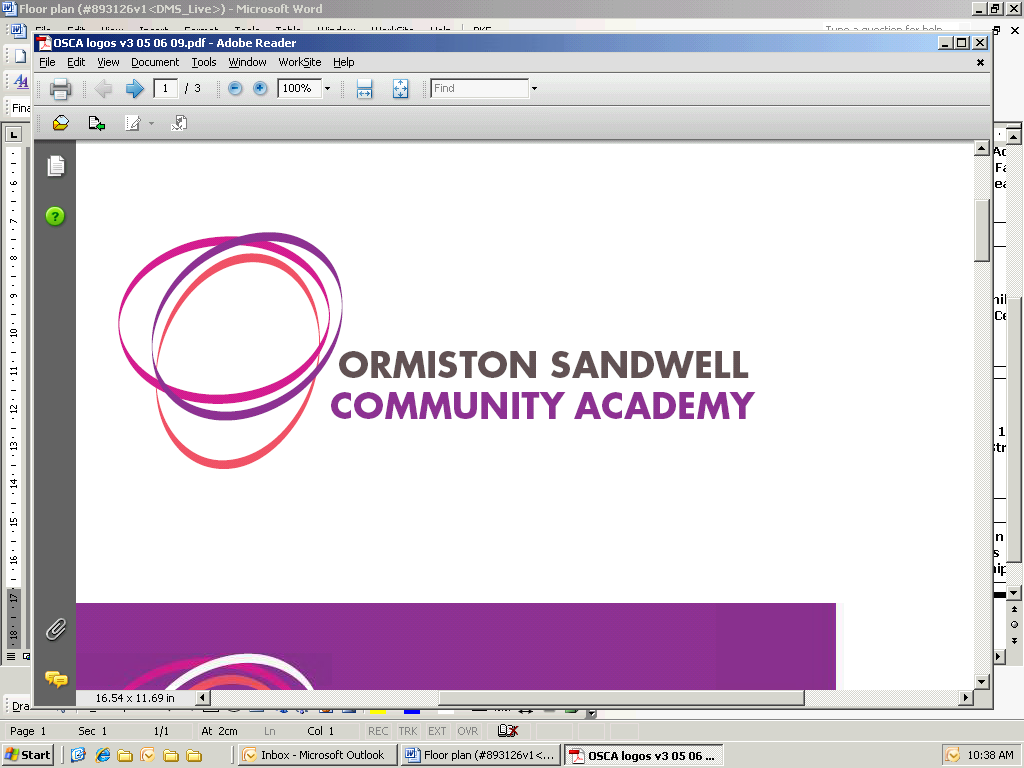 Person SpecificationFor Academy CounsellorEssentialDesirable CriteriaQualifications:Post-Graduate Diploma or Masters level in Counselling or Psychotherapy.BACP Accreditation, UKCP Registration or BPC.Further training/professional development within the field of Counselling, Psychotherapy or Mental HealthApplicationRelevant Experience:Recent and successful experience of working with young people.Recent counselling work.Written and numerical recording and reporting procedures.Experience of short-term counselling.Previous attendance at supervision.Evidence of inter-agency work.Application/references/interviewSpecialist Knowledge/Skills:An understanding of the BACP code of Ethics.Knowledge of counselling theories, particularly short-term work.Understanding of the issues affecting young people.Understanding and commitment to the principles and practice of equal opportunities.Knowledge of child protection and safeguarding.Ability to plan, monitor and evaluate outcomes of the work.Understanding and experience of quality assurance procedures.Able to work on own initiative.Knowledge and experience of solution-focused brief therapy.Application/references/interviewInterpersonal/Communication SkillsAbility to relate positively with young people.Willingness to challenge ideas and be challenged by others.An ability to display non-judgmental, open-minded approach.Ability to advocate on behalf of young people.Able to review and reflect on own practice. Ability to work effectively as a member of a team.Ability to facilitate groups.Enhanced DBS holderApplication/references